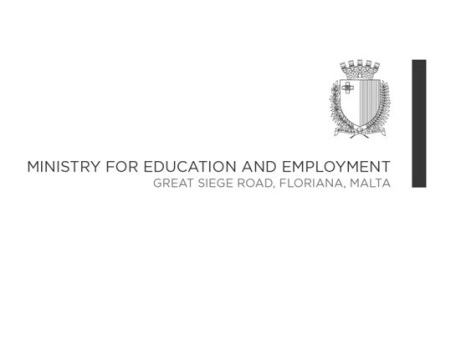 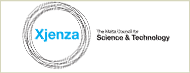 The Malta Council for Science and TechnologyEvaluation Forms for the Call for Expressions of Interest for EvaluatorsThe Malta Council for Science and Technology is seeking the project and/or report evaluation services in the following areas: This project has received funding from the European Union’s Horizon 2020 research and innovation programme under grant agreement No 742185.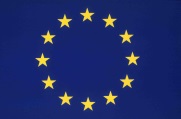 Phase One: Administrative EvaluationName of Person/Organization: ____________________________________Category applied for: _______________________________________________Is the bidder administratively compliant:            Yes                         No   Phase Two: Technical EvaluationPriority 1 – Number of Years of prior Evaluation at an International LevelPriority 2– Number of Years of prior Evaluation at a National LevelProject Scientific OpinionInnovation and EntrepreneurshipCommunicating ScienceContribution to a better societyRefInformation RequestedTick if Submitted1A cover letter clearly listing the categories applied for2A detailed Europass Curriculum Vitae3A copy of certificates4A professional Profile (include proof of similar practice, applied to the selected category/categories)5A profile of the Entity (if applying as part on an entity)6Copy of the VAT certificate.7Company registration number (if applying as part on an entity)8Annex 019Annex 02 (Enterprises only)10Annex 03Service Area of SpecialisationDegree of experience demonstrated through submissions          High: 5 years or more          Medium: 2 years or more          Low: Less than 2 yearsInnovation and EntrepreneurshipHigh              Medium              LowCommunicating ScienceHigh              Medium              LowContribution to a better societyHigh              Medium              LowService Area of SpecialisationDegree of experience demonstrated through submissions          High: 5 years or more          Medium: 2 years or more          Low: Less than 2 yearsInnovation and EntrepreneurshipHigh              Medium              LowCommunicating ScienceHigh              Medium              LowContribution to a better societyHigh              Medium              LowRanking      No. ___________________Selected      Yes                         No   